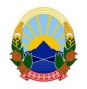    Република Северна Македонија              И З В Р Ш И Т Е Л                                                                 	               Благоја Каламатиев        именуван за подрачјето на Основниот граѓански суд Скопје и Основниот кривичен суд Скопјетел.тел. 02/2044-554  тел.071 221 680                                    		И.бр.398/2023И.бр.398/23ЈАВНА ОБЈАВАврз основа на член 48, од Законот за извршување, „Службен весник на Република Северна Македонија“ бр.233/2018Извршителот Благоја Каламатиев преку заменик Извршител никола Богатинов од Скопје со седиште на ул.Дебарца бр.25А/1-2 врз основа на барањето за спроведување на извршување од доверителот Шпаркасе Банка Македонија АД Скопје од Скопје со ЕДБ 4030993261735, ЕМБС 4558669 и седиште на ул.Македонија бр.9/11 Скопје,  засновано на извршната исправа Нотарски акт ОДУ бр.713/19 од 22.08.2019 год. на Нотар Анита Адамческа од Скопје, против должникот Ненад Мирчевиќ од Скопје со живеалиште на ул.Мавровска бр. 2 Ѓорче Петров, заради остварување на парично побарување, на ден 27.07.2023 година го 							П О В И К У В Адолжник Ненад Мирчевиќ од Скопје со живеалиште на ул.Мавровска бр. 2 Ѓорче Петров, да се јави во канцеларијата на извршителот Благоја Каламатиев од Скопје со седиште на ул.Дебарца бр.25А/1-2 Скопје, заради доставување на ЗАКЛУЧОК ЗА ПРВА ПОТВОРЕНА УСНА ЈАВНА ПРОДАЖБА (врз основа на членовите 179 став (1), 181 став (1) и 182 став (1) од Законот за извршување) од 11.07.2023 година, Записник за продажба на недвиженост со усно јавно наддавење (врз основа на чл.186, ст.4 од ЗИ) од 19.06.2023 година, Заклучок за одлагање на извршување (врз основа на член 91, став 1 од ЗИ) од 19.06.2023 година  за И.бр.398/2023, ВО РОК ОД 1 (еден) ДЕН, сметано од денот на објавувањето на ова јавно повикување во јавното гласило. СЕ ПРЕДУПРЕДУВА должник Ненад Мирчевиќ од Скопје со живеалиште на ул.Мавровска бр. 2 Ѓорче Петров, дека ваквиот начин на доставување се смета за уредна достава и дека за негативните последици кои можат да настанат ги сноси самата странка. 	Ова објавување претставува ЈАВНА ОБЈАВА на јавниот повик за прием на писмената.                                                                                                                                       И З В Р Ш И Т Е Л                Благоја Каламатиев                      Преку заменик Извршител Благоја Калаамтиев 